Pant y Wal Extension – Community Fund RulesThe Pant Y Wal Extension project has a £2.5m lifetime community benefit to be distributed at £100,000 per annum. The fund was not secured by a Section 106 (one was not sought by the LPA) and is paid voluntarily by the company. In this project we also paid a community benefit during the construction years prior to operations.  The benefit is available for qualifying projects in the communities that lie within Bridgend CBC and specifically those in the Ogmore Valley such as Blackmill, Lewistown, Wyndham, Ogmore Vale, Nant y Moel and Price Town. Monies not spent in any year are rolled up within the company and ring fenced for future spend.For this project the operational year closes in December and applications should be made by November of that year. The aim is then to distribute funds around Q1 of the following year.The company holds the funds but in this case applications are vetted by the Ogmore Vale Community Council who have developed their own criteria for grants (please see below). Individuals or groups apply directly to OVCC either by phone, letter or email using the form below.Typical projects are usually community development, sports or youth development of various kinds (we provide some examples below). Following the application a company representative meets with the applicant one or more times to understand the bid and to identify any opportunity for match funding. If the project qualifies the bid is recommended to the board of directors for approval. All qualifying bids are presented to the board in one paper a year.  Some of the projects below have resulted in employment opportunities. As a company we try attend a number of local events every year to get a feel for community needs.Examples from construction years; Application for purchase of 30 no. iPad computers and 7 no. HD TV’s for Nantymoel Junior School, BCBC. The school has 7 classes with 28-30 pupils per class.    Grant £17,500.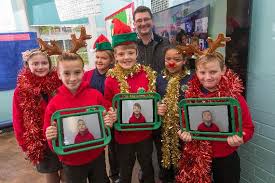 Application for a bike and scooter rack facility for Nantymoel Primary School, BCBC.  Three quotes were sought for installation of the facility and the selected bid was £6,708.60. Grant £6,708.60 Nantymoel.  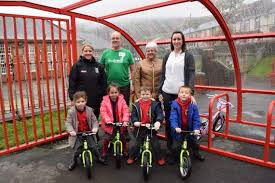 Examples from Year 1 Administered by OVCC   Appendix 1 – OVCC Funding CriteriaOgmore Valley Community Council –Application for Pant-Y-Wal Extension Wind Farm FundingThe Pant-Y-Wal Extension Windfarm Community Fund has an allocation of £100,000 p.a. for grants to voluntary and community projects based in the Ogmore Valley.  Applicants can apply for a minimum of £200What can be funded – examples of what grants will support: -

Capital items (for example, games, resources, equipment etc) 
Revenue items (for example, trips and entrance fees)
Sessional worker costs (for example, workshop tutors)
Repairs and/or refurbishment to a community building
Start-up costs for new community groups
Out of school activities
Voluntary and community group activities
Community and environmental projectsThis list is not exhaustive, and all applications will be given due consideration by the Council.What will not be funded:Retrospective grants;
Replacing statutory responsibility (for example school curriculum activities, road repairs etc); 
Political campaigns;
Religious campaigns;
Things that could bring the reputation of the Council/Funder into disrepute;
Projects that generate income for personal gain;
Repayment of loans or debts.Who can apply: Constituted charities, voluntary and community groups based within the boundary of the Ogmore Valley Community Council.  The Ogmore Valley Community Council requires the following documents/information with the application:Constitution;
Child Protection Policy/Vulnerable Adult Statement;
Quotes for items required (or please demonstrate where costs have come from).NOTE: If you are unable to provide the above, please apply an interest in the funding so that the Council may assist.Funding for projects:Any project applications must outline a plan and demonstrate a benefit for the community or outcomes that will derive from it. Information to include; Evidence of community support, Area where the project is established/plannedScope of community access (children, disabilities, elderly etc.)Organisations must be able to demonstrate that the project will provide open access.Applications to:Anne Wilkes Temporary Clerk to Ogmore Valley Community Council:ogmorevalleyccl2018@gmail.comGROUPPROJECT DETAILSTOTAL COST1Lewistown Tenant & Convert an area into a patio, new BBQResidents Associationtable/chairs, jet wash equipment andarts and crafts supplies£4,3302Wyndham Boys & GirlsSupport for ongoing operations:  Club/Community Centreinsurance/fire safety/broadband/utilitiesAlso B & G football  (120 children)currently 8 teams in Bridgend CountyLeague:  supporting families on lowincome - subsidies to purchase kit asthis is sometimes a barrier for families£8,6793Exercise & Dev GroupWorking at Nantymoel Primary School2 year project to improve the well-beingof children from age 2 - 6 years.Purchase of new equipment to allowcontinuation of the project£2864Cwm Ogwr Men's ShedSecure year 2 of the projectTechnology phase 1Doll's House ProjectSupport for socially isolated men in OV since 2018.  Working with medicalprofessionals, social workers andthird sector to promote & encourageparticipation£10,5355Cwrt Gwalia ResidentsGarden:  erect raised beds, polytunnelAssociationgarden shed.  Tackling lonliness andimproving well-being.  Inviting localschool pariticpation£2,0506Bad Bikes Youth ProjectFund materials, resources/sessionalworkers to organise, plan and deliverengagement workshops, craftsworkshops, building workshops anddart throughout the year.  Seasonaldisplays, lighting, 3D structures, rusticdolls houses£10,2597Valley Ravens Kit for the mini and junior rugby club Ages 6 - 14 yearsin the Ogmore Valley£7508Ogmore Vale Male VoiceTo replace the existing partial heatingChoirsystem with a new modern system toheat the whole building.  CanolfanBethlehem.  £12,0009Ogmore Vale LocalTo install information panels on the History SocietyHeritage Trail - the length of the cycletrack from Blackmill to Nantymoel.The society will be adding images andneed to catalogue the 36,000 digitalimages - to do this we need to buy 3 x external hard drives to distribute tomembers and the 'Dublin Core Std'.Also need to upgrade aging laptop andpurchase a projector for presentationsto the public and at history meetings£1,00610Nantymoel RFCEssential premises improvementsupgrade of ageing and highlyinefficient gas heating & electricalsystems at the main club house.Upgrade and installation of electricalentertainment hardware to make the club house to make it a more invitingfriendly place to visit£9,68911Ogmore Vale Bowls ClubInitially working with Wyndham B & GClub and aim to work with local schools.Promoting the game of Bowls, usingthe sport as an important role in a young person's life.  Purchase 12 setsof woods (bowls) suitable for youngpeople.£2,40612Valley PupsSet up in 2018 to develop football skillsfor children from 2 - 5 years, keepingthem happy, active and healthy.  Scottis currently a coach for Wyndham B & GClub working with  children up to 16 yrs.It was apparent that younger children had minimal activities.£4,90013Ogmore Vale RFCA new fire escape to the club house.The old one is over 30 yrs. old anddangerous.  The club house is a 3storey building.£15,12014Ogmore Valley Housebound2 new wheel chairs and a bingo machine£36515Nantymoel Boys & Girls Club50 stackable chairs with a trolley, 10tables, pc and printer and a dishwasher£2,88516Wyndham Bowls Club10 tables and 60 chairs and an intruder alarm£1,80017Lewistown Athletic SocialThis is the only community facility inClubLewistown and Pantyrawel which offersservices as a community meetingplace. Funding is urgently needed tocarry out major repairs to the roof.£11,95518Ogmore  Vale OAPNew cooker, heated towel rail andWelfare Hallcurtains£318£99,333Ogmore Valley Community Council – Application for Wind Farm FundingOgmore Valley Community Council – Application for Wind Farm FundingName of contact:Address of Contact:Email Address:Name of group:Describe your plan/projectInclude any photos, plans etc.Who will the project benefit? (Scope of access)Additional Information (If required)For Ogmore Valley Community Council Use ONLYFor Ogmore Valley Community Council Use ONLYFor Ogmore Valley Community Council Use ONLYDoes the funding meet the criteria?Capital items (for example, games, resources, equipment etc) Revenue items (for example, trips and entrance fees)Sessional worker costs (for example, workshop tutors)Repairs and/or refurbishment to a community buildingStart-up costs for new community groupsOut of school activitiesVoluntary and community group activitiesCommunity and environmental projectsComments:Does the applicant meet the criteria below?Constituted charities, voluntary and community groups based within the boundary of the Ogmore Valley Community Council.  Comments:Are the below documents attached?Constitution;Child Protection Policy/Vulnerable Adult Statement;Quotes for items required (or please demonstrate where costs have come from).CommentsIf successful action to arrange dates for availability: